*Il protocollo è indicato nel file di segnatura allegato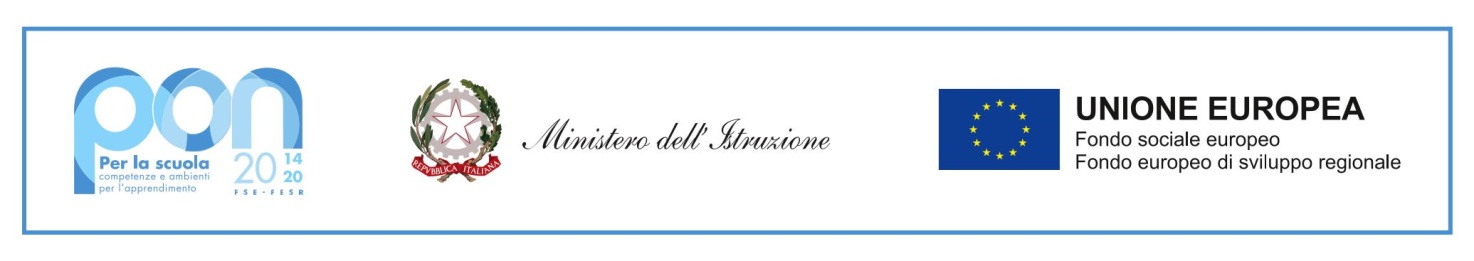 Periodo di Formazione e Provaa.s. _____________Progettazione attivitàCome sarà affrontato o trattato:lezione frontale - spiegazione conversazione guidata – dialogoapproccio da esperienze concrete e manipolativeapproccio in forma di problem solvingesercitazioni o consegne di lavoro individuale, o a coppie o a gruppiTraguardi per lo sviluppo delle competenze di riferimentoFasi  in cui si articola la lezione e tempo che si prevede per ciascunaForme di differenziazione del lavoro previste per esigenze di personalizzazione del processo di apprendimento PrerequisitiAbilità e conoscenze che si intendono far esercitare - sviluppare - acquisireModalità di coinvolgimento e motivazione degli alunniProblemi o difficoltà che si prevedono e come si pensa di gestirli e risolverliAltre considerazioni utili___________,____________________ISTITUTO COMPRENSIVO N. 6 DI MODENA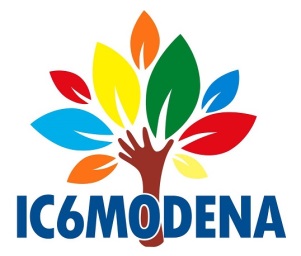 Via Valli, 40 - 41125 Modena – Tel. 059356140PEO: moic84400a@istruzione.it – PEC: moic84400a@pec.istruzione.itSito web: www.ic6modena.edu.itC.F.: 94186040369 - Cod. Meccanografico: MOIC84400ATUTORDOCENTE IN PERIODO DI FORMAZIONE E PROVAPosto comune SostegnoLingua inglese PrimariaClasse di concorso_______Disciplina/Campi d’esperienza:Argomento oggetto della lezione:Classe:N° alunni:Ordine di Scuola:Plesso:Giorno dell’osservazione:Orario:Il Docente TutorIl Docente in formazione prova